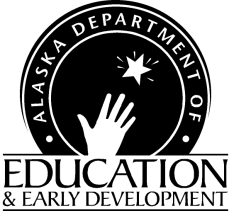 Child & Adult Care Food ProgramAt-Risk Fact Sheet for School DistrictsJuly 1, 2021 – June 30, 2022Child Nutrition ProgramsFinance & Support Services801 West 10th Street, Suite 200P.O. Box 110500 Juneau, Alaska  99811-0500Phone (907) 465-8711Fax (907) 465-8910Ann-Marie MartinSchool districts in low income areas that offer enrichment activities for children and teenagers, after the regular school day ends, can provide free snacks and suppers through Child and Adult Care Food Program (CACFP) during the school year. Snacks and or meals must be served after school, except on weekends and holidays, when meals may be served at any time of the day.  Daily attendance is required as well as point of service meal counts.  School districts may follow their normal NSLP meal pattern or use the CACFP meal pattern.  Participant eligibility is for students 18 or younger at the start of the school yearProgram EligibilityTo be eligible to participate in the at-risk afterschool meals component of CACFP either as a school district or through a local sponsoring organization, an afterschool program must: Be organized primarily to provide care for children after school or on the weekends, holidays, or school vacations during the regular school year;Provide organized regularly scheduled activities (i.e., in a structured and supervised environment);Include education or enrichment activities; andBe located in an eligible area [7 CFR §226.2; 7 CFR §226.17a(b)].Eligible area means that the site is located in the attendance area of a public school (an elementary, middle, or high school) where at least 50 percent of the students are eligible for free or reduced price meals under the NSLP. Area eligibility determinations must be based on the total number of children approved for free and reduced-price school meals for the preceding October. A site’s area eligibility determination made under CACFP is valid for 5 years [7 CFR § 226.17a(i)(3)].How Does the Program Work?
School district submits an At-Risk Afterschool Meals Addendum to add the CACFP to their existing NSLP permanent agreement and attends a short CACFP training offered by Child Nutrition Program with the State of Alaska.  The school submits meal counts monthly in the CACFP database and receives reimbursement for serving snacks and meals that meet the CACFP or NSLP guidelines. The school district is reimbursed up to one snack and one meal per day during the school year at the yearly reimbursement rate (July 1, 2021 - June 30, 2022 reimbursement rates are: Snack/ $1.63, Supper or Lunch / $5.94, Breakfast / $3.15).This program has recordkeeping requirements, such as maintaining a daily sign-in sheet, recording and reporting the total number of meals and snacks served each day, keeping a menu and recipes showing that the meals and snacks served meet the USDA requirements, and maintaining a non-profit food service. Where can you get more information?To learn more about the At-Risk Afterschool Meals program in the CACFP, read the USDA At-Risk Afterschool Meals Handbook on the DEED CACFP Resources page of the Child Nutrition Program website.  You may also contact: Ann-Marie Martin at (907) 465-8711 or email Ann-Marie Martin.In accordance with Federal civil rights law and U.S. Department of Agriculture (USDA) civil rights regulations and policies, the USDA, its Agencies, offices, and employees, and institutions participating in or administering USDA programs are prohibited from discriminating based on race, color, national origin, sex, disability, age, or reprisal or retaliation for prior civil rights activity in any program or activity conducted or funded by USDA. Persons with disabilities who require alternative means of communication for program information (e.g. Braille, large print, audiotape, American Sign Language, etc.), should contact the Agency (State or local) where they applied for benefits. Individuals who are deaf, hard of hearing or have speech disabilities may contact USDA through the Federal Relay Service at (800) 877-8339. Additionally, program information may be made available in languages other than English. To file a program complaint of discrimination, complete the USDA Program Discrimination Complaint Form, (AD-3027) online and at any USDA office, or write a letter addressed to USDA and provide in the letter all of the information requested in the form. To request a copy of the complaint form, call (866) 632-9992. Submit your completed form or letter to USDA by: (1) mail: U.S. Department of Agriculture
Office of the Assistant Secretary for Civil Rights 
1400 Independence Avenue, SW 
Washington, D.C. 20250-9410; (2) fax: (202) 690-7442; or(3) email: USDA Complaint Email (program.intake@usda.gov)This institution is an equal opportunity provider..